省住房和城乡建设厅对我局监管项目进行建筑市场监督执法检查2021年12月1日，省住房和城乡建设厅对我局监管项目进行建筑市场监督执法检查。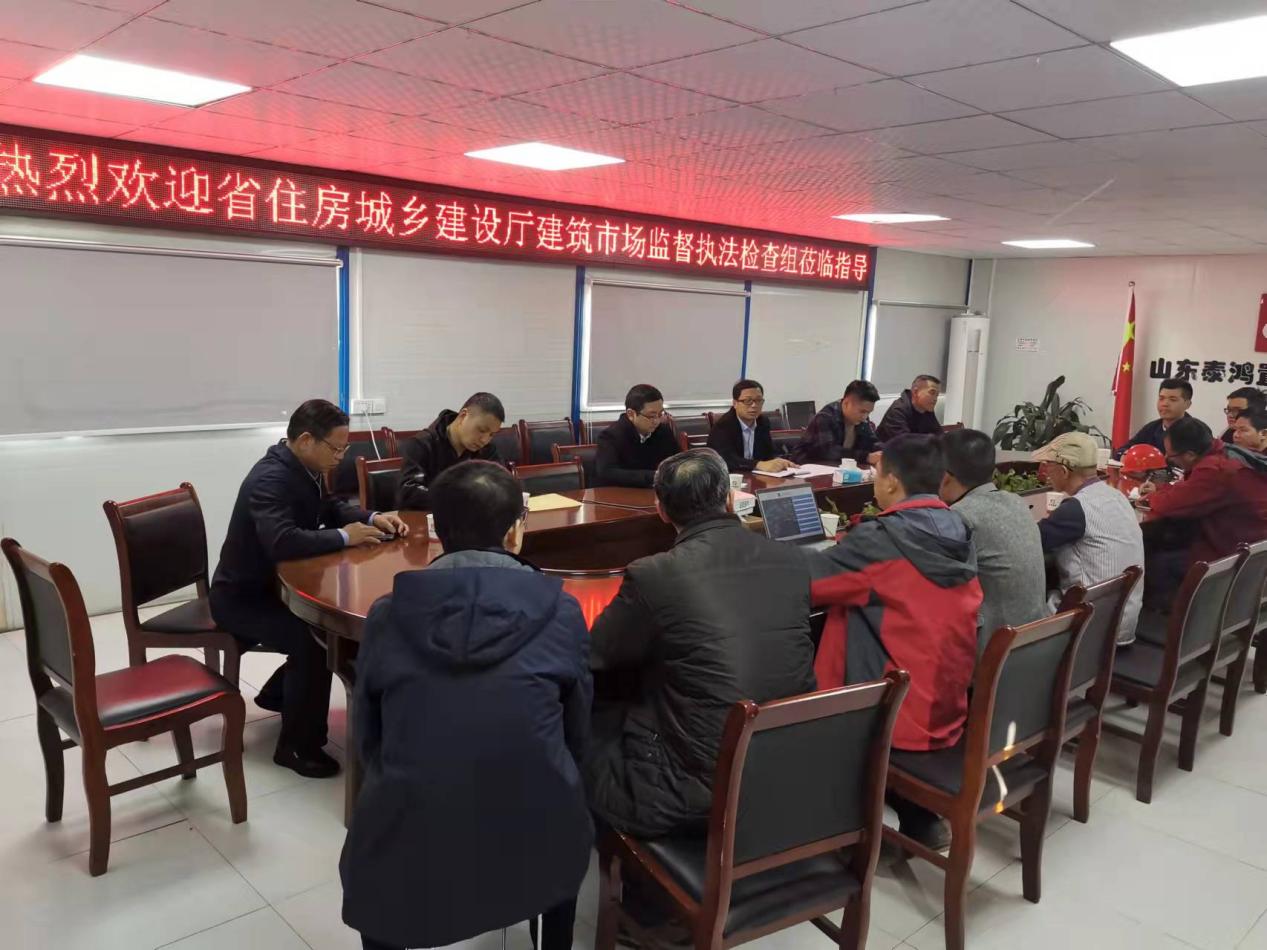 